На основу члана 63. став 1. и члана 54. Закона о јавним набавкама („Сл. Гласник РС“ број 124/12, 14/15 и 68/15) комисија за јавну набавку обавештава сва заинтересована лица у поступку да је извршена измена и допуна конкурсне документације за јавну набавку –  ЈН 37/2020 - Радови испитивање присуства и уклањање неексплодираних убојних средстава на локацији која је планирана за проширење капацитета Луке Богојево, у свему према Пројекту за чишћење експлозивних остатака рата са локације „Лука Богојево“, број 0228/20 од јула 2020. године..ИЗМЕНА И ДОПУНА КОНКУРСНЕ ДОКУМЕНТАЦИЈЕ БРОЈ 1СЛЕДИ ИЗМЕНА КОНКУРСНЕ ДОКУМЕТАЦИЈЕ У ДЕЛУ ПОСЛОВНОГ КАПАЦИТЕТА, ТАКО ДА САДА СТИЈИ:-  да је понуђач за најдуже последњих 5 година рачунајући од дана објављивања позива за подношење понуда  извео квалитетно и у уговореном року разминирање-чишћење касетне муниције и других неексплодираних убојних средстава на површини која износи минимум 206.500 m2.Доказ: Референц листа (списак) са унетим подацима за сваки појединачни уговор који је реализован од стране понуђача или сваког члана групе понуђача. Унети подаци треба да буду праћени одговарајућим доказима, као што су:потврдe наручилаца/инвеститора о реализацији закљученог уговора (доставити Списак реализованих уговора и - Потврде о реализацији закључених уговора дати су у конкурсној документацији, односно списак и потврду (е) о реализацији закључених уговора који садрже све релевантне податке наведене у Обрасцу ове конкурсне документације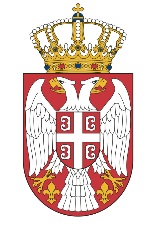 Република СрбијаМИНИСТАРСТВО ГРАЂЕВИНАРСТВА,САОБРАЋАЈА И ИНФРАСТРУКТУРЕБрој: 404-02-101/4/2020-02Датум: 28. 07.2020. годинеНемањина 22-26, Београд